BreatheSession 524-25 April 2023IN CLASS:  Discuss week 4 material from the Breathe book.  Then watch the video for Session 5.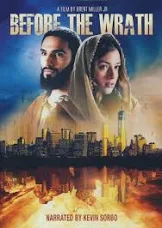 Homework (Due 1-2 May 2023)Preparing for the DVD:Read the printout on “Jesus, the Galilean.”Then do the following marking assignments:Use a PURPLE pencil to draw a circle around each occurrence of the words  Galilee  and  Galilean. Use a GREEN pencil to underline the phrase the land of Zebulun and the land of Naphtali both times they occur on page 2 of the printout.Use a BLUE pencil to underline each occurrence of the phrase “Jesus of Nazareth”.  [Hint: there is one occurrence of this phrase on each page.]Use the same BLUE pencil to draw a box around each occurrence of the names of these towns:  Bethsaida,   Cana,   Capernaum,  and  Nazareth.MAPS SHEET:  Notice where these four towns are located on the large map on the left.  Also notice how many events in Jesus’ ministry occurred around the Sea of Galilee (righthand map).New Testament Survey: Read page 93 in Know Your Bible on the book of Jude.As you read through the printout of Jude’s letter, notice that he has a pattern of using SETS OF THREE to make his point:vs 1  three brothers: 		, 		     , and 		    .vs 1  three descriptions of believers:  we are 			       , 			 in God the Father, and 			 for Jesus Christ.vs 2  He wants us to have three things: 		  , 		    , and 	         .vs 4  Ungodly people do three evil things: they 		   in, they 			 grace, and they 		     Jesus Christ. vs 5-7  Jude lists three examples of those destined for destruction under God’s judgment:  	vs 8  three ungodly actions: 	vs 11  These evil people follow the example of three ungodly men from the Old Testament.  List these three men in the space below.